OFFICER DECISION REPORT – ZEBRA PEDESTRIAN CROSSING INFORMAL CONSULTATION (Cabinet Member for Highways)PREPARED BY: Traffic Management Team, Highways and Traffic Group1.	DELEGATIONThe delegation to be exercised in this report is contained within Part 3, Section 4 of the Constitution under the Delegation of Functions to Officers, as follows: For the purposes of this report, the Director of Place Management holds the delegated power to make, amend or revoke any Orders.2.	LEGAL AUTHORITYThis proposal is made in accordance with the Road Traffic Regulation Act 1984, which under Section 23 enables local highway authorities to establish crossings for pedestrians on roads for which they are the traffic authority, and may alter or remove any such crossings.3. 	PROPOSALSTo covert the existing Pelican crossing on London Road East (near Fiveways) to a Zebra pedestrian crossing. The main benefit of a Zebra crossing over a signalised one is that people always have priority over vehicles. Other than checking that a vehicle is stopping, a person using a Zebra crossing does not need to wait for a signal. This means it’s much quicker to cross, especially at this location, which is effectively two crossings. Currently, to get priority to cross, you have to press the push button at the side of the road, wait for the signal and then press a second push button on the island to wait for another signal.The proposals are shown on the attached drawing.4.	BACKGROUNDThe existing signalised crossings in High Street (near The Batch) and London Road East (near Fiveways) have reached the end of their serviceable life. Much of the equipment is now obsolete and it is no longer possible to keep them maintained in working order. When signalised crossings have reached the end of their life, we look at whether the equipment should be replaced on a like for like basis or if a different type of crossing would better serve local needs. We must be mindful of what is the most cost-effective way of providing a safe crossing. Signalised crossings generally cost twice as much as a Zebra crossing to install and maintain.Both crossings were installed before the bypass was open to traffic, when the road carried heavier volumes of traffic than today.Engineers have observed the usage of these crossings and in both locations, due to the general low volume of traffic, most people do not push the button before crossing.Based on the speed and volume of traffic and number of people crossing, we should replace both with Zebra crossings. However, due to the brow of the hill and the slight bend in the road in High Street, which can restrict visibility, we will retain this as a signalised crossing. This proposal is to replace the old Pelican crossing on London Road East with a new Zebra crossing.5.	SOURCE OF FINANCEThis proposal is being funded through the 2023/24 Transport Improvement Programme. 6. 	CONSULTATION REQUIREMENTThe proposal requires informal consultation with the Chief Constable, Ward Members, the Parish Council, and the Cabinet Member for Transport. PROPOSAL(S) APPROVED FOR INFORMAL CONSULTATION WITH THE CHIEF CONSTABLE, PARKING SERVICES, WARD MEMBERS and CABINET MEMBER FOR HIGHWAYS.7. 	COMMENTS RECEIVED TO DATEChief ConstableThank you for your email and attached Informal Consultation document regarding the proposed zebra crossing on London Road East, Bath. It is understood from the informal consultation document that the proposal is to “convert the existing Pelican crossing on London Road East (near Fiveways) to a Zebra pedestrian crossing. The main benefit of a Zebra crossing over a signalised one is that people always have priority over vehicles. Other than checking that a vehicle is stopping, a person using a Zebra crossing does not need to wait for a signal. This means it’s much quicker to cross, especially at this location, which is effectively two crossings. Currently, to get priority to cross, you have to press the push button at the side of the road, wait for the signal and then press a second push button on the island to wait for another signal.”The proposals are shown on the drawing within the attached document.It is further understood that “The existing signalised crossings in High Street (near The Batch) and London Road East (near Fiveways) have reached the end of their serviceable life. Much of the equipment is now obsolete and it is no longer possible to keep them maintained in working order. When signalised crossings have reached the end of their life, we look at whether the equipment should be replaced on a like for like basis or if a different type of crossing would better serve local needs. We must be mindful of what is the most cost-effective way of providing a safe crossing. Signalised crossings generally cost twice as much as a Zebra crossing to install and maintain.Both crossings were installed before the bypass was open to traffic, when the road carried heavier volumes of traffic than today.Engineers have observed the usage of these crossings and in both locations, due to the general low volume of traffic, most people do not push the button before crossing.Based on the speed and volume of traffic and number of people crossing, we should replace both with Zebra crossings. However, due to the brow of the hill and the slight bend in the road in High Street, which can restrict visibility, we will retain this as a signalised crossing. This proposal is to replace the old Pelican crossing on London Road East with a new Zebra crossing.”The proposals should meet the aspirations behind their introduction. Parking ServicesNo comments received.Ward MembersCouncillor Sarah WarrenNo comments received.Councillor Kevin GuyNo comments received.Batheaston Parish CouncilNo comments received.REPORT APPROVED FOR CIRCULATION TO CABINET MEMBER FOR HIGHWAYS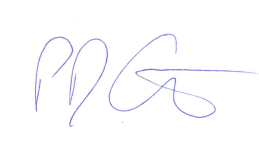 Paul Garrod							Date:      20th February 2024     Traffic Management and Network Manager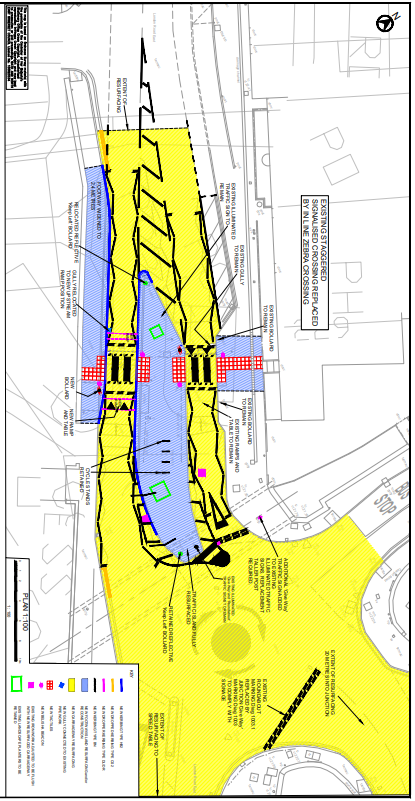 TITLE OF REPORT:       PROPOSAL: SCHEME REF No:REPORT AUTHOR:London Road East, (Fiveways), BatheastonProposed Zebra Crossing24-006Gina WestSection AThe Chief Executive, Strategic Directors, Divisional Directors and Heads of Service have delegated power to take any decision falling within their area of responsibility….”Section BWithout prejudice to the generality of this, Officers are authorised to: serve any notices and make, amend or revoke any orders falling within his/her area of responsibility.Section D9An Officer to whom a power, duty or function is delegated may nominate or authorise another Officer to exercise that power, duty or function, provided that Officer reports to or is responsible to the delegator.